ПОЕЗДКА В ТЕАТРРебята 6 классов вместе с классными руководителями М.Н. Кирилловой и Ю.В. Меньшиковой  16 апреля отправились в Ивановский музыкальный театр на спектакль «Дочь пирата». Эта история произошла давным-давно, в те времена, когда вместо туристов в море плавали пираты. На одном пиратском корабле вместе с отцом, грозным капитаном Жанном, жила его маленькая дочь Лили. У нее не было мамы, была только любимая кукла … И они бороздили моря и океаны, где поджидают свою добычу голодные и любопытные акулы.Так начинается музыкальная сказка с песнями, пиратскими танцами и пушечными выстрелами, представленная артистами Рязанского драматического театра. Много приключений предстояло пережить героям этой пиратской истории, пока они не добрались до счастливого конца   сказки.  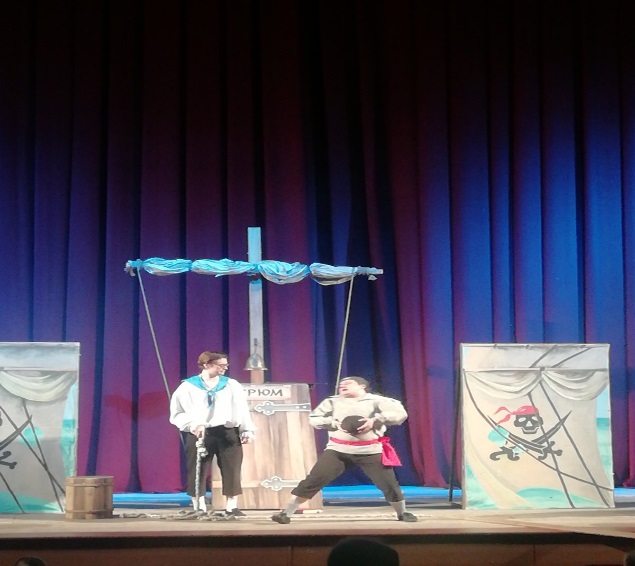 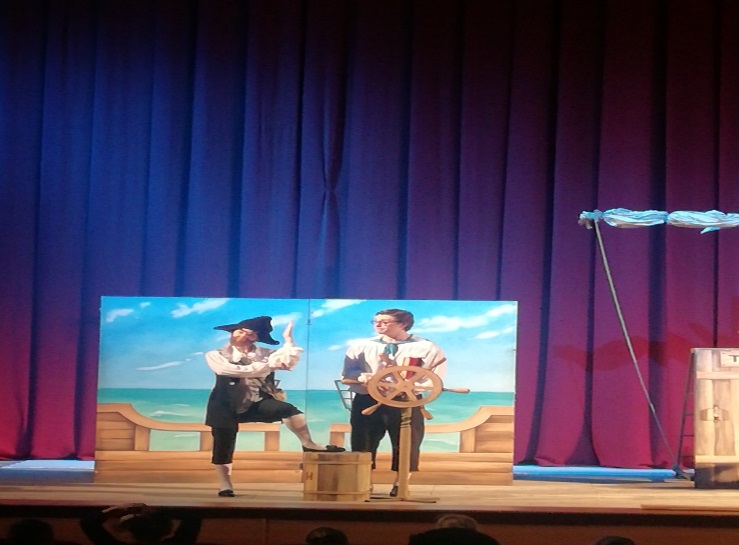 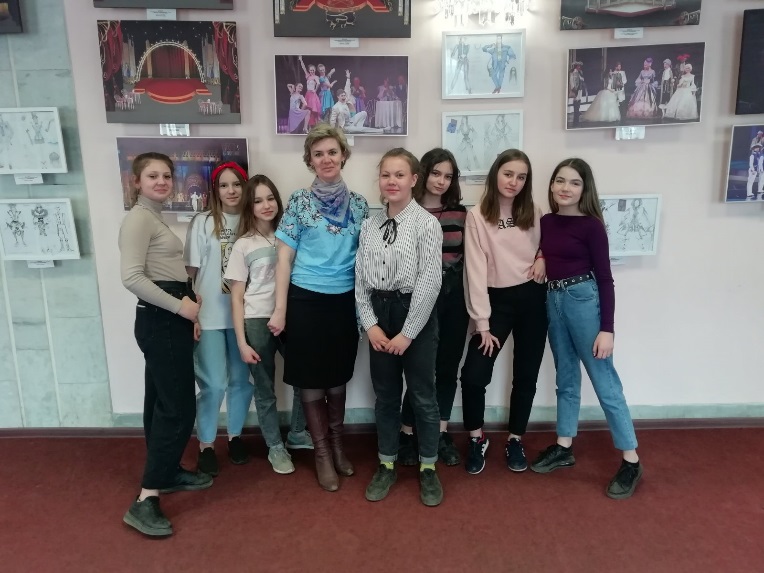 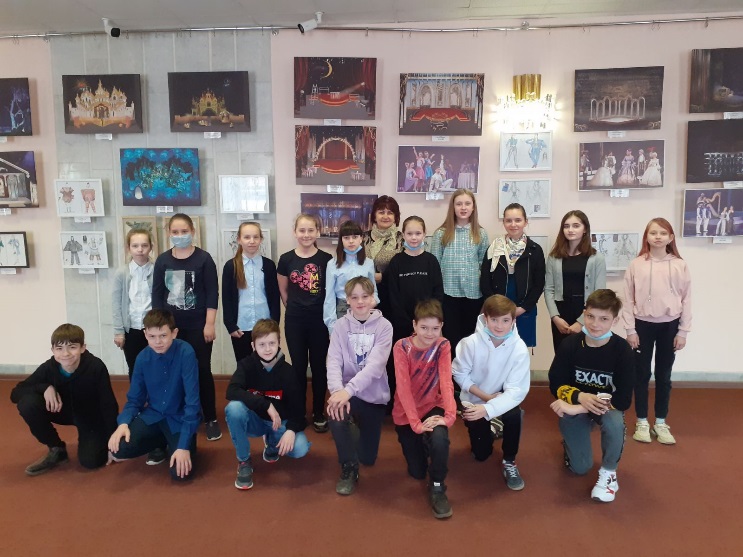 